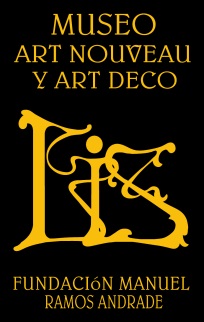 FICHA DE INSCRIPCIÓNPARA PARTICIPAR EN EL CONCURSO DE ILUSTRACIONES‘EL ARTE DE LA PORTADA’Nombre y apellidos_______________________________________________________Edad___________________________________________________________________D.N.I/pasaporte__________________________________________________________Provincia_______________________________________________________________Estado_________________________________________________________________Dirección postal_________________________________________________________Email__________________________________________________________________Número de teléfono______________________________________________________Título de la obra que se presenta al concurso________________________________________________________________________________________________________________________________________________________________________________Descripción de la obra________________________________________________________________________________________________________________________________________________________________________________________________________________________________________________________________________________________________________________________________________________________________________________________________________________________Para participar en el concurso debes rellenar esta ficha de inscripción, imprimirla y enviarla junto a tu trabajo a: Museo Casa Lis (C/Gibraltar, 14 – 37008 Salamanca - ESPAÑA). 